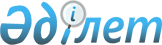 О внесении изменения в решение Катон-Карагайского районного маслихата № 22/157-V от 17 апреля 2014 года "Об утверждении Правил оказания социальной помощи, установления размеров и определения перечня отдельных категорий нуждающихся граждан Катон-Карагайского района"
					
			Утративший силу
			
			
		
					Решение Катон-Карагайского районного маслихата Восточно-Казахстанской области от 23 сентября 2014 года № 26/195-V. Зарегистрировано Департаментом юстиции Восточно-Казахстанской области 21 октября 2014 года № 3504. Утратило силу решением Катон-Карагайского районного маслихата Восточно-Казахстанской области от 26 декабря 2023 года № 10/134-VIII
      Сноска. Утратило силу решением Катон-Карагайского районного маслихата Восточно-Казахстанской области от 26.12.2023 № 10/134-VIII ( вводится в действие по истечении десяти календарных дней после дня первого официального опубликования).
      Примечание РЦПИ.
      В тексте документа сохранена пунктуация и орфография.
      В соответствии с пунктом 2-3 статьи 6 Закона Республики Казахстан от 23 января 2001 года "О местном государственном управлении и самоуправлении в Республике Казахстан", постановлением Правительства Республики Казахстан от 21 мая 2013 года № 504 "Об утверждении Типовых правил оказания социальной помощи, установления размеров и определения перечня отдельных категорий нуждающихся граждан" Катон-Карагайский районный маслихат РЕШИЛ:
      1. Внести в решение Катон-Карагайского районного маслихата № 22/157-V от 17 апреля 2014 года "Об утверждении Правил оказания социальной помощи, установления размеров и определения перечня отдельных категорий нуждающихся граждан Катон-Карагайского района" (зарегистрировано в Реестре государственной регистрации нормативных правовых актов № 3328, опубликовано в газете "Луч от 23 мая 2014 года № 39 (7728) следующее изменение:
      в Правилах оказания социальной помощи, установления размеров и определения перечня отдельных категорий нуждающихся граждан Катон-Карагайского района, утвержденных указанным решением:
      11 абзац подпункта 4) пункта 10 главы 2 изложить в следующей 2 редакции:
      "Награжденным орденами и медалями бывшего Союза ССР за самоотверженный труд и безупречную воинскую службу в тылу в годы Великой Отечественной войны – 5,4 месячных расчетных показателей.".
      2. Настоящее решение вводится в действие по истечении десяти календарных дней после дня его первого официального опубликования.
					© 2012. РГП на ПХВ «Институт законодательства и правовой информации Республики Казахстан» Министерства юстиции Республики Казахстан
				
      Председатель сессии 

Булгынов М.

      Секретарь районного маслихата 

Бралинов Д
